Bushey Meads School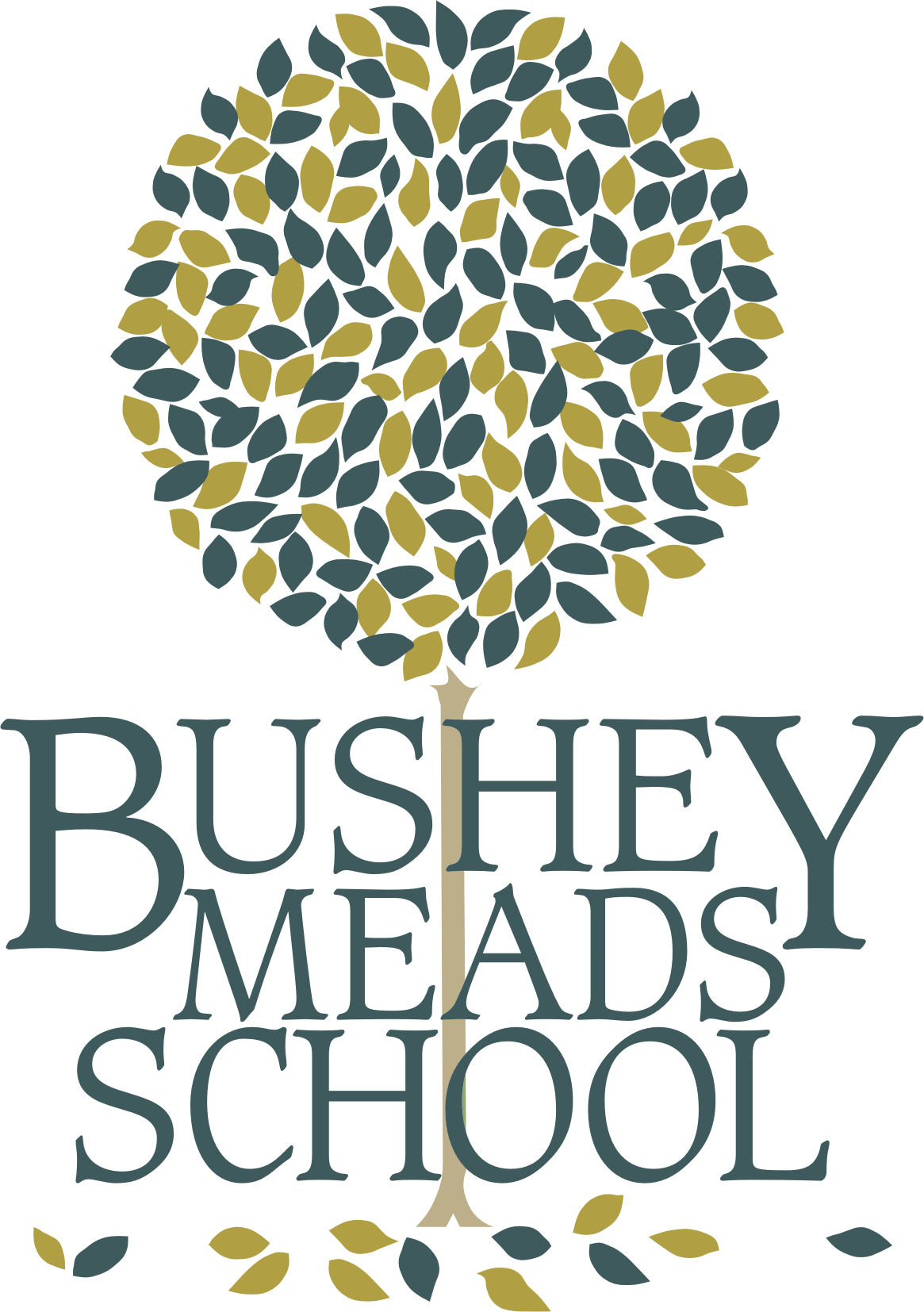 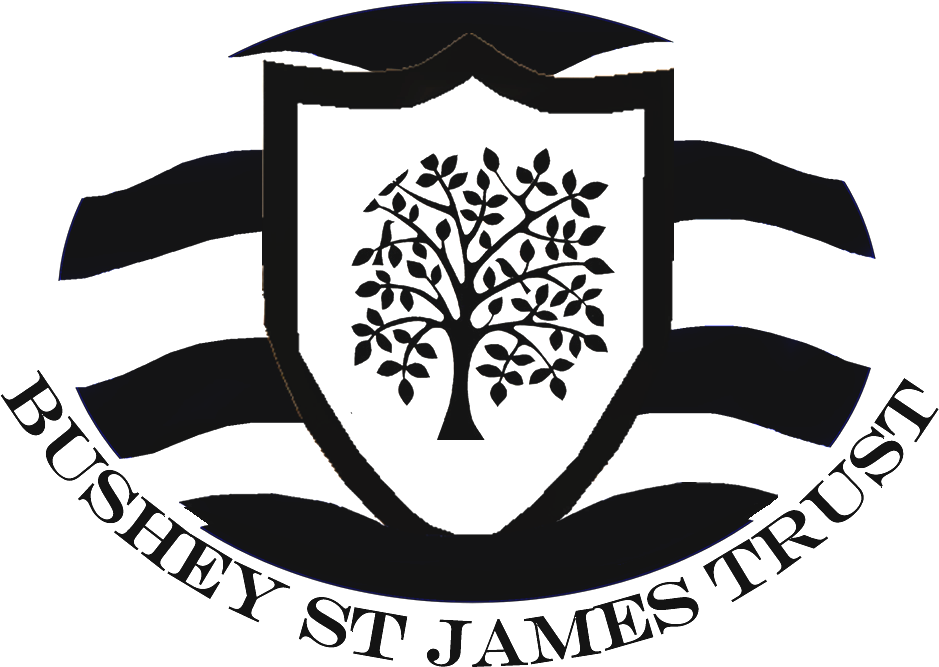 Job Description – Examinations OfficerOctober 2016Post TitleExaminations OfficerPurposeTo administer all aspects of external and internal examinations and manage the distribution of resultsReporting toSchool Information ManagerLiaising withGovernors, Headteacher/Senior Leadership Team, teaching and support staff, LA representatives, external agencies, students and parentsWorking Time37 Hours per week (term time + 2 weeks)Salary/GradeAPT&C Points 26-29 + Fringe and depending on experienceDisclosure Barring ServiceEnhancedMAIN (CORE) DUTIESMAIN (CORE) DUTIESOperational,  Strategic Planning:To work with the senior leadership team and heads of faculty/departments to ensure students are entered for public examinations in all appropriate Key StagesTo organise and administer public examinations, their invigilation and collection of resultsTo organise and administer all aspects of internal exams including the schools entrance exams and technology testsTo ensure all examinations are conducted to the standards and requirements stated by the school, the JCQ and exam boardsTo ensure students, staff and parents are given all relevant examination information including dates and times, conduct during examinations and the collection of results and certificatesTo keep all appropriate staff fully briefed on coursework/controlled assessment deadlines, schedules and changes in exam board requirementsTo recruit, train and manage invigilatorsTo provide the data manager with all qualification details and results for the school census and analysesTo liaise with the Finance team regarding the costing of examinations for budgeting purposes and the payment of exam fees from studentsStaff Development:To work as a member of a designated team and to contribute positively to effective working relations within the schoolStandards and quality assurance:Support the aims and ethos of the schoolSet a good example in terms of dress, punctuality and attendanceFollow and uphold school policiesCommunication:To follow agreed policies for communications in the schoolAttend meetings as required To be aware of in-school procedures and confidential issues and to keep confidences appropriatelyManagement of Resources:To co-operate with other staff to ensure a sharing and effective usage of resources to the benefit of the school, faculty and the studentsOther Specific Duties:to play a full part in the life of the school community, to support its Strategic Commitment, Purpose and Intent and to encourage staff and students to follow this exampleto promote actively the school’s policiesto continue personal, professional developmentto actively engage in the school’s self-review and evaluation processesto actively engage in the school’s Appraisal of Performance processesto comply with the school’s Health and Safety Policy and undertake risk assessments as appropriateto attend meetings as determined in the meetings policy and as directed by the Executive Principalto comply with the school’s procedures concerning safeguarding and to ensure that training is accessedAll support staff may be required, from time to time, to work as directed by the Executive Principal to provide cover for administrative functions within the school.  This may include exam invigilation, student supervision and other duties not normally detailed elsewhere within their job description.